Сообщение о возможном установлении публичного сервитута от 27.05.2020Администрация Михайловского муниципального образования информирует, что в связи с обращением ОАО «Межрегиональная распределительная сетевая компания Урала» Филиал «Свердловэнерго» рассматривается ходатайство об установлении публичного сервитута в целях размещения линии электропередачи, эксплуатации инженерного сооружения:  «Строительство отпайки от ВЛ 10 кВ Цветная-Урмикеево на СТП-3119 «Курсак», СТП-3119 «Курсак». (Электроснабжение строения ООО «ВБАСКО», находящегося по адресу: Свердловская обл., Земли лесного фонда в границах Свердловской обл.,  Артинского ГО, в квартале № 5 (выдел 5), Красноуфимского лесничества, урочище ТОО «Артинское») (63 кВА, )».Описание местоположения земельного участка, в отношении которого испрашивается публичный сервитут:  Свердловская обл., Нижнесергинский р-н,  кадастровый квартал 66:16:1405001,   общей площадью 6000 кв.м.Кадастровые номера  земельных участков, в отношении которых испрашивается сервитут и границы которых внесены в Единый государственный реестр недвижимости: 66:16:1405001:4.Описание местоположения границ публичного сервитута  представлено в графическом описании.Адрес, по которому заинтересованные лица могут ознакомиться с поступившим ходатайством об установлении публичного сервитута и прилагаемыми к нему документами: Свердловская обл., Нижнесергинский р-н, г. Михайловск, ул. Кирова, 22Телефон: 8 (343 98) 67899Время приема заинтересованных лиц: Вт – ср, с 8-00 до 17-00, обед с 12-00 до 13-00. Срок подачи заявлений об учете прав на земельные участки – до 30.06.2020 г.Данное сообщение о поступившем ходатайстве об установлении публичного сервитута опубликовано в газете «Муниципальный вестник» и  размещено на официальном сайте Администрации Михайловского муниципального образования в сети «Интернет»К настоящему сообщению прилагается Схема расположения границ публичного сервитутаРаздел 4План границ объекта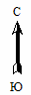 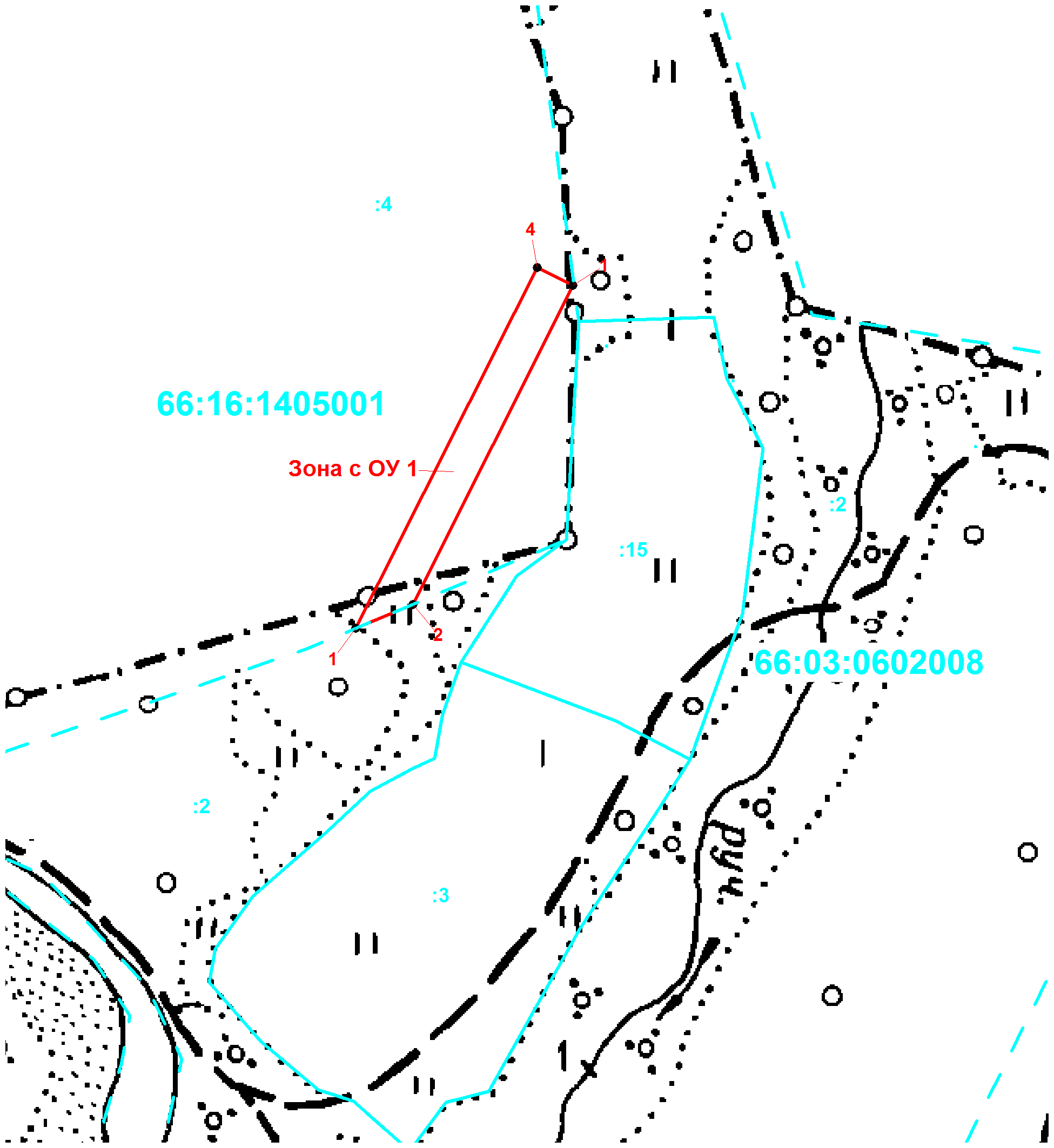 Масштаб 1: 40000Используемые условные знаки и обозначения: